DATOS DEL SOLICITANTE-RESPONSABLE DE LA UNIDAD ORGANIZATIVA DE LA UAL A LA QUE SE ADSCRIBIRÁ EL BIEN:DATOS DEL SUJETO CEDENTE:DESCRIPCIÓN DEL BIEN:CARACTERÍSTICAS DEL TRASLADO:Fecha:    NombreApellidosDNICorreo electrónicoTeléfonoEntidad cedenteNombre y apellidosCargo en la entidadDNI / CIFDirecciónCorreo electrónicoTeléfonoDescripciónUbicaciónValoraciónUnidad organizativaImagen de bienJustificación del propósitoDestinoResponsableCorreo electrónicoTeléfonoTipo de cesiónPlazo de cesiónFecha fin de cesiónGastos a cargo deEl / la solicitanteEl / la Rector/a de la Universidad de AlmeríaFdo. Fdo.  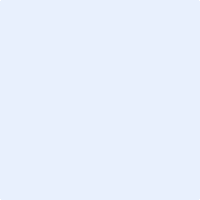 